                                                                                             Obec Trnovec nad Váhom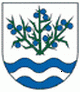 Materiál č. 4 na 24. zasadnutie Obecného zastupiteľstva v Trnovci nad Váhom dňa 15.05.2017K bodu programu 5:„ Obchodná verejná súťaž č. 3/2017 o najvhodnejší návrh na uzavretie zmlúv na predaj nehnuteľného majetku obce Trnovec nad Váhom-vyhlásenie súťaže ( stavebné pozemky NSO p. č.  388; 377/10; 377/6; 377/9) “1. Dôvodová správaPredkladá: Ing. Július Rábek, starosta obceDôvodová správa k materiálu č. 4 na 24. zasadnutie OZ v Trnovci nad Váhom Na 23. zasadnutí Obecného zastupiteľstva v Trnovci nad Váhom, dňa 10.04.2017, bolo uznesením č. 213/2017 bod 1 uložené na budúce zastupiteľstvo pripraviť podmienky obchodnej verejnej súťaže na odpredaj ďalších pozemkov v novom stavebnom obvode. Na základe uvedeného majetkové oddelenie OcÚ začalo s prípravou všetkých náležitostí potrebných k vyhláseniu obchodno verejnej súťaže na predaj štyroch stavebných pozemkov v novom stavebnom obvode. Obec mala vo vlastníctve stavebné pozemky vyčlenené geometrickým plánom v novom stavebnom obvode. Z 9 pozemkov NSO (tzv. hydrostavácke pozemky) bolo 5 predaných a vo vlastníctve obce ostali 4. Ide o pozemky :-pozemok parcela registra “C“ KN, p. č. 388, zastavané plochy a nádvoria o výmere 592 m2-pozemok parcela registra “C“ KN, p. č. 377/10, zastavané plochy a nádvoria o výmere 594 m2-pozemok parcela registra “C“ KN, p. č.  377/6, zastavané plochy a nádvoria o výmere 594 m2-pozemok parcela registra “C“ KN, p. č. 377/9, zastavané plochy a nádvoria o výmere 594 m2K danej veci pred 24. zasadnutím OZ rokovali Komisia finančná a podnikateľská, Komisia životného prostredia, dopravy, výstavby a poľnohospodárstva a Komisia sociálna, bytová a zdravotníctva. všetky príslušné komisie odporúčajú obecnému zastupiteľstvu na svojom zasadnutí vyhlásiť obchodnú verejnú súťaž a pokúsiť sa vyššie spomínané pozemky vo vlastníctve obce predať. Cena uvedených nehnuteľností by podľa komisií mala byť stanovená v hodnote min. 30 eur za m2, s trvaním súťaže cca mesiac. Presný termín priebehu súťaže prenechávajú na rozhodnutie obecnému zastupiteľstvu.Obec Trnovec nad Váhom a vyššie uvedené komisie pri OZ odporúčajú teda obecnému zastupiteľstvu predať stavebné pozemky spoločne vo forme jednej obchodno verejnej súťaže, ktorá by mala byť vyhlásená na min. jeden mesiac ( návrh: od 16.mája do 16.júna 2017). Minimálnu kúpnu cenu za nehnuteľnosti navrhujú stanoviť vo výške 30 eur/m2.Postup obce pri obchodnej verejnej súťaži (podľa ust. § 281 až § 288 zákona č. 513/1991 Zb. Obchodného zákonníka) je nasledovný:- obec schváli zámer predať majetok obce a spôsob jeho predaja - obec schváli podmienky obchodnej verejnej súťaže- obec zverejní zámer predať majetok obce a spôsob predaja- na úradnej tabuli, internetovej   stránke obce a v regionálnej tlači - podmienky obchodnej verejnej súťaže musia byť zverejnené najmenej 15 dní pred   uzávierkou na podávanie návrhov do obchodnej verejnej súťaže- vyhodnotenie verejnej obchodnej súťaže- uzavretie kúpnej zmluvy- zverejnenie kúpnej zmluvy na webovej stránke obce alebo v Obchodnom vestníkuObchodná verejná súťaž č. 3/2017 bude vyhlásená bez zbytočných odkladov a účastníci súťaže budú môcť svoje súťažné návrhy posielať do termínu: .......(termín sa určí na základe rozhodnutia OZ).Návrh kúpnej zmluvy a podmienok Obchodnej verejnej súťaže č. 3/2017  je prílohou tohto materiálu.